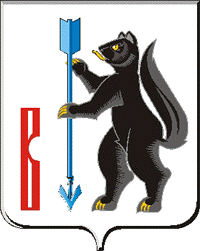 АДМИНИСТРАЦИЯГОРОДСКОГО ОКРУГА ВЕРХОТУРСКИЙ П О С Т А Н О В Л Е Н И Еот 18.09.2020г. № 659г. ВерхотурьеО проведении мероприятий по санитарной очистке и благоустройству территории городского округа Верхотурский в 2020 году 	В соответствии с Федеральным законом от 30 марта 1999 года № 52-ФЗ «О санитарно-эпидемиологическом благополучии населения», Правилами благоустройства, санитарного содержания, обращения с отходами производства и потребления, использования природных и водных ресурсов на территории городского округа Верхотурский, утвержденными Решением Думы городского округа Верхотурский от 18.10.2017 № 60, руководствуясь Уставом городского округа Верхотурский,ПОСТАНОВЛЯЮ:1.Провести с 21 сентября по 10 октября 2020 года мероприятия по санитарной очистке и благоустройству территории городского округа Верхотурский.2.Ответственным по санитарной очистке и благоустройству территории в г. Верхотурье назначить начальника МКУ «Служба заказчика» городского округа Верхотурский Сидорова В.Н.3.МКУ «Служба заказчика» городского округа Верхотурский (Сидоров В.Н.):1) в срок до 21 сентября  2020 года подготовить и направить уведомления по санитарной очистке и благоустройству в адрес предприятий, организаций и учреждений всех организационно-правовых форм собственности, расположенных на территории городского округа Верхотурский;2) информировать население об организации мероприятий по санитарной очистке прилегающей территории жилых домов;3) обеспечить уборку прилегающих территорий контейнерных площадок.	4.В сельских населенных пунктах городского округа Верхотурский ответственными по санитарной очистке и благоустройству территорий назначить начальников территориальных управлений Администрации городского округа Верхотурский.	5.Начальникам территориальных управлений Администрации городского округа Верхотурский организовать проведение санитарной очистки закрепленных территорий.	6.Рекомендовать физическим лицам, владельцам индивидуальных жилых домов в срок до 10 октября 2020 года привести в надлежащее санитарное состояние прилегающую и внутридворовую территорию дома, в том числе убрать дрова и остатки мусора после распиловки и расколки дров, а также привести фасад дома в должное санитарно-техническое состояние.	7.Запрещается юридическим и физическим лицам, владельцам индивидуальных жилых домов:	1) засорять обочины дорог остатками мусора, грунтом;	2) устраивать свалки (навал) мусора, грунта, снега и прочих отходов вблизи дорог;	3) выбрасывать на дорогу грунт, мусор, раствор фекальных и технических жидкостей;	4) бросать окурки, бумагу, мусор на газоны, тротуары, территории улиц, площадей, дворов, в парках, скверах и других общественных местах;	5) разводить костры и сжигать мусор, листву, тару, отходы, резинотехнические изделия на землях общего пользования.	8.Рекомендовать руководителям предприятий, организаций и учреждений всех форм собственности при проведении мероприятий по очистке закрепленных территорий организовать вывоз бытовых отходов на полигон ТБО и ЖБО самостоятельно, за счет собственных средств.	9.В случае нарушения гражданами, должностными или юридическими лицами требований природоохранного, земельного, санитарного законодательства, законодательства о пожарной безопасности, а также Правил благоустройства, санитарного содержания, обращения с отходами производства и потребления, использования природных и водных ресурсов на территории городского округа Верхотурский устанавливается административная ответственность в соответствии с действующим законодательством Российской Федерации.	10.Опубликовать настоящее постановление в информационном бюллетене «Верхотурская неделя» и разместить на официальном сайте городского округа Верхотурский.11.Контроль исполнения настоящего постановления оставляю за собой.Главагородского округа Верхотурский 					        А.Г. Лиханов  